Мастер-класс для родителей и детей второй младшей группы. Поделка из цветной бумаги «Зонтик».Автор: Мосина ТатьянаПрисутствуют: Воспитатель – Мосина Татьяна Вячеславовна, Родители – 4 человека (лист регистрации прилагается), дети.Цель: Создание условий для укрепления сотрудничества между детским садом и семьёй, и развития творческих способностей детей.Задачи: Развивать эстетический вкус и художественное воображение детейРазвивать конструкторское мышление – собрать целое из кусочковРазвить тактильное ощущение и моторикуВоспитывать познавательный интересРазвивать творческие способности, эстетическое восприятие и художественный вкусРазвитие глазомера	Обогащение словарного запаса у детейОказание помощи родителям в осуществлении работы по развитию мелкой моторики детей младшего дошкольного возрастаМатериалы и оборудование: ножницы, двухсторонняя цветная бумага, клей карандаш, СD-диск, карандаш, трубочка для коктейлей, двухсторонний скотч, образец готовой работы.Ход работы:Берём лист бумаги и с помощью CD-диска обводим карандашом кругВырезаем круг (таких кругов нам понадобиться 15 штук)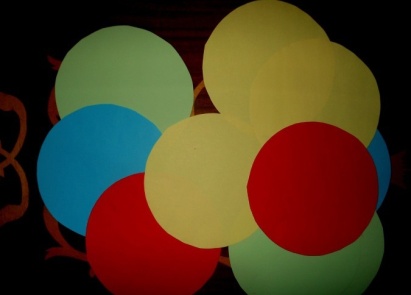 Сгибаем круг по диагонали, и еще раз (проделываем с каждой заготовкой)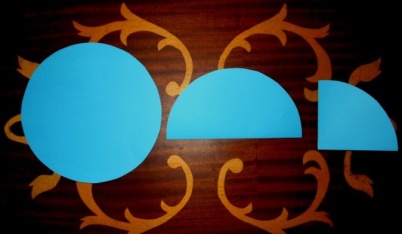 Зрительно делим пополам и смазываем клеем, так мы приклеиваем все 15 заготовок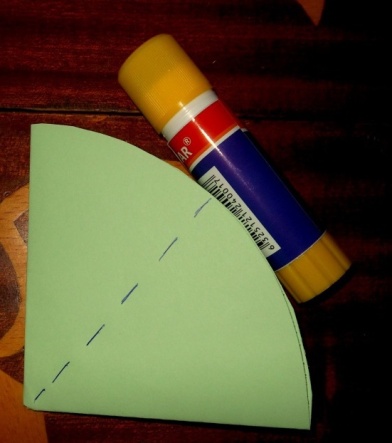 Должен получиться «слоёный пирог»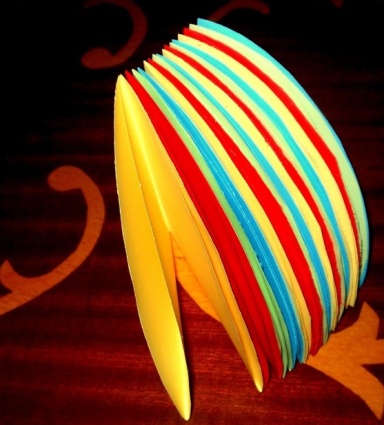 Склеиваем боковые части, расправляем зонтик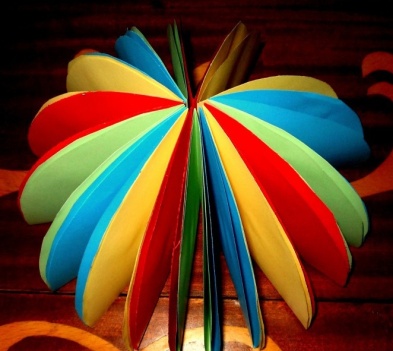 Трубочку для коктейлей оборачиваем с одного конца двухсторонним скотчем и продеваем её в центр зонтика. Другой конец трубочки загибаем, как ручку.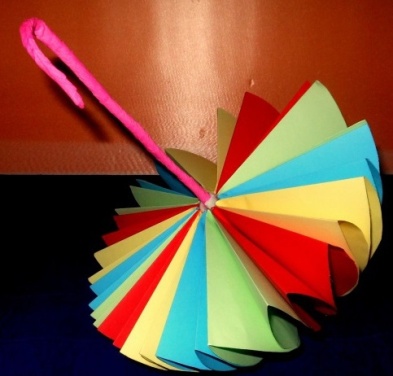 